                 French Requirements Major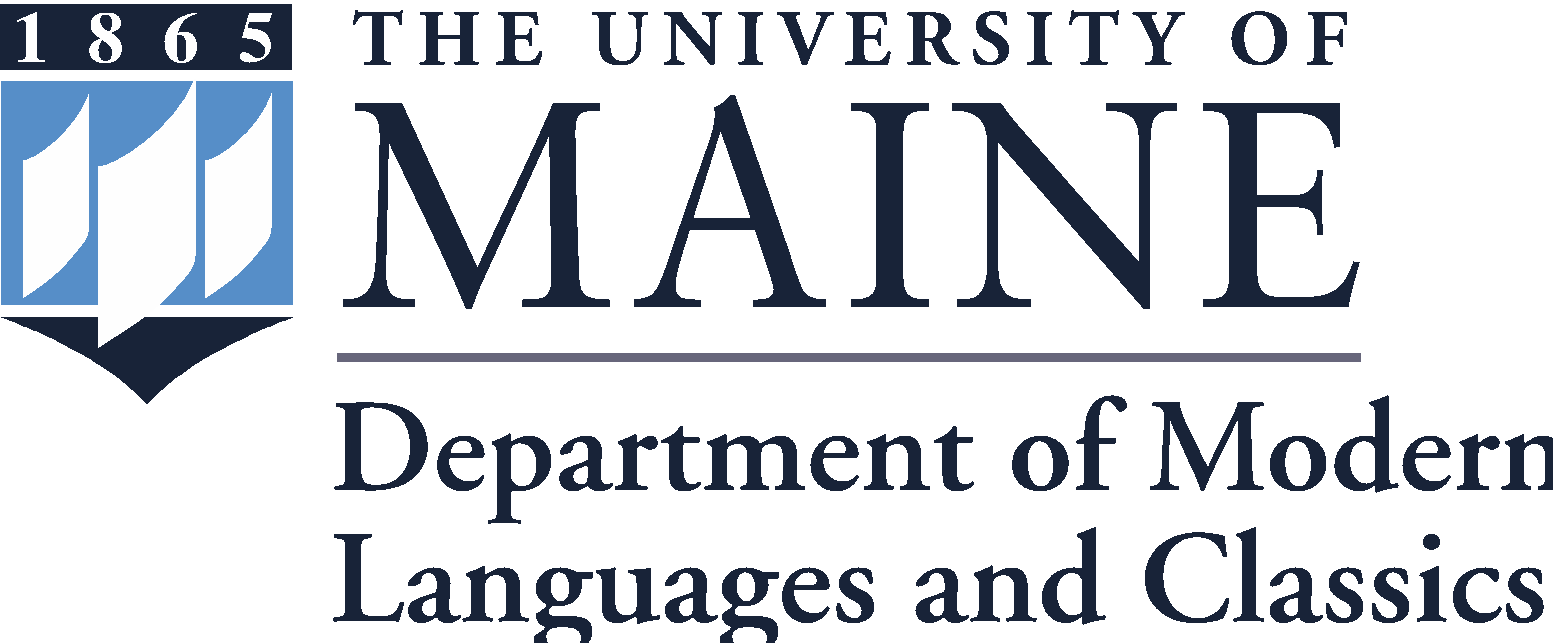 French-120 Credits Required for GraduationGeneral Education Requirements:QUANTITATIVE LITERACY (6 credits) 2 Courses; -------------- Math Course (3)                                  ________     _________                                                                                                               Match or Computer Course (3)         ________     _________  Human Values & Social Context (18 Credits) 6 Course; --------- Western Cultural Traditions               ________     _________                                                                                                               Social Context & Institutions              ________     _________                                                                                                               Cultural Diversity & Int’l Perspectives _______     ________                                                                                                               Population & the Environment              _______     ________                                                                                                               Artistic & Creative Expression               _______     ________                                                                                                               Ethics  (3)                                                     _______    ________SCIENCE (7-8 Credits)   --------------------------------------------------Lab Science (4)                                          _______    ________                                                                                                               Lab/Application Sci. Knowledge        _______    ________WRITING COMPENTENCY (9 Credits)----------------------------- College Comp (3)-Grade of C                                                                                                               ENG 101                                                  _______    ________                                                                                                              Writing intensives in French (3)           _______    ________                                                                                                               (FRE 305, 306, 401 or 413)                                                             CAPSTONE EXPERIENCE (0-3 credits) FRE  495 _______Major RequirementsTotal 36 credits required, 30 of which must be at the 200 level. At least 18 credits must be at the 400 level.Also, all French majors are required to take INT 410 Intro to the study ofLinguistics.    Students must have 2.0 GPA to graduateDemonstration of listening comprehension, oral, reading, and writing proficiency(student’s who have not received at least a “B” in FRE 305 or 306 may be required to take a test in language skills.